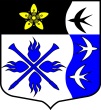 ЛЕНИНГРАДСКАЯ ОБЛАСТЬЛУЖСКИЙ МУНИЦИПАЛЬНЫЙ РАЙОНАДМИНИСТРАЦИЯ ТОРКОВИЧСКОГО СЕЛЬСКОГОПОСЕЛЕНИЯПОСТАНОВЛЕНИЕ	ПРОЕКТот _________ № ______Об утверждении нормативных затрат на обеспечение функций администрации Торковичского сельского поселения Лужского муниципального района и подведомственных ей казенных учреждений В соответствии с Федеральным законом от 5 апреля 2013 № 44-ФЗ «О контрактной системе в сфере закупок товаров, работ, услуг для обеспечения государственных и муниципальных нужд», постановлением Правительства Российской Федерации от 18 мая 2015 № 476 «Об утверждении общих требований к порядку разработки и принятия правовых актов о нормировании в сфере закупок, содержанию указанных актов и обеспечению их исполнения», постановлениями администрации Торковичского сельского поселения  Лужского муниципального района от  21.12.2015 года №318  «Об утверждении требований к порядку разработки и принятия правовых актов о нормировании в сфере закупок, содержанию указанных актов и обеспечению их исполнения для муниципальных нужд муниципального образования «Торковичского сельского поселения Лужского муниципального района Ленинградской области» и № «О правилах определения нормативных затрат на обеспечение функций органов местного самоуправления муниципального образования  Торковичского сельского поселения Лужского муниципального района Ленинградской области и подведомственным им казенным учреждениям», администрация Торковичского сельского поселения Лужского муниципального района Ленинградской области постановляет:Утвердить прилагаемые Нормативные затраты на обеспечение функций администрации Торковичского сельского поселения Лужского муниципального района Ленинградской области и подведомственных ей казенных учреждений.Довести Нормативные затраты, утвержденные настоящим постановлением до подведомственных казенных учреждений.Контроль за исполнением постановления оставляю за собой.Настоящее постановление подлежит официальному опубликованию.Настоящее постановление вступает в силу со дня подписания.Глава администрации	Торковичского  сельского поселения                                                          Е.В. Иванова					                                                                                                                                             Приложение к постановлению администрации Торковичского сельского поселенияот __________ № ____Нормативные затраты на обеспечение функций администрации Торковичского сельского поселения Лужского муниципального района Ленинградской области и подведомственных ей казенных учрежденийНормативные затраты применяются для обоснования объекта и (или) объектов закупки на обеспечение функций администрации Торковичского сельского поселения  Лужского муниципального района Ленинградской области (далее – Администрация Торковичского СП) и подведомственных ей казенных учреждений (далее - Учреждения) в части закупок товаров, работ, услуг (далее – Нормативные затраты).Общий объем затрат, связанных с закупкой товаров, работ, услуг, рассчитанный на основе нормативных затрат, не может превышать объем доведенных в установленном порядке Администрации  Торковичского СП и Учреждениям как получателям бюджетных средств лимитов бюджетных обязательств на закупку товаров, работ, услуг в рамках исполнения бюджета Торковичского сельского поселения Лужского муниципального района.Количество планируемых к приобретению товаров (основных средств и материальных запасов) определяется с учетом фактического наличия количества товаров, учитываемых на балансе Администрации Торковичского СП  и Учреждений с учетом износа.В отношении товаров, относящихся к основным средствам, устанавливаются сроки их полезного использования в соответствии с требованиями законодательства Российской Федерации о бухгалтерском учете или исходя из предполагаемого срока их фактического использования. При этом предполагаемый срок фактического использования не может быть меньше срока полезного использования, определяемого в соответствии с требованиями законодательства Российской Федерации о бухгалтерском учете.Нормативы количества товаров, работ, услуг на обеспечение функций администрации с Торковичского сельского поселения Лужского муниципального района Ленинградской области и подведомственных ей казенных учреждений указаны в приложении к настоящим Нормативным затратам.Приложение к
нормативным затратам на обеспечение функций администрации  Торковичского сельского поселения Лужского муниципального района Ленинградской области и подведомственных ей казенных учрежденийНормативы количества товаров, работ, услуг на обеспечение функций 
администрации Торковичского сельского поселения Лужского муниципального района Ленинградской области и подведомственных ей казенных учреждений24. Нормативы количества и цены материальных запасов для нужд гражданской обороны в расчете на одного работника расчетной численности основного персонала администрации/учреждения.25. Норматив  затрат на приобретение сувенирной продукции1. Норматив количества абонентских номеров пользовательского1. Норматив количества абонентских номеров пользовательского1. Норматив количества абонентских номеров пользовательского1. Норматив количества абонентских номеров пользовательского1. Норматив количества абонентских номеров пользовательского1. Норматив количества абонентских номеров пользовательского1. Норматив количества абонентских номеров пользовательского1. Норматив количества абонентских номеров пользовательского1. Норматив количества абонентских номеров пользовательского1. Норматив количества абонентских номеров пользовательского1. Норматив количества абонентских номеров пользовательского1. Норматив количества абонентских номеров пользовательского1. Норматив количества абонентских номеров пользовательского1. Норматив количества абонентских номеров пользовательского(оконечного) оборудования, подключенного к сети подвижной связи(оконечного) оборудования, подключенного к сети подвижной связи(оконечного) оборудования, подключенного к сети подвижной связи(оконечного) оборудования, подключенного к сети подвижной связи(оконечного) оборудования, подключенного к сети подвижной связи(оконечного) оборудования, подключенного к сети подвижной связи(оконечного) оборудования, подключенного к сети подвижной связи(оконечного) оборудования, подключенного к сети подвижной связи(оконечного) оборудования, подключенного к сети подвижной связи(оконечного) оборудования, подключенного к сети подвижной связи(оконечного) оборудования, подключенного к сети подвижной связи(оконечного) оборудования, подключенного к сети подвижной связи(оконечного) оборудования, подключенного к сети подвижной связи(оконечного) оборудования, подключенного к сети подвижной связи №   п/п №   п/пКатегории должностейКатегории должностейКатегории должностейКатегории должностейКоличество абонентских номеровКоличество абонентских номеровКоличество абонентских номеровВнутризоновое соединениеВнутризоновое соединениеВнутризоновое соединениеМеждугороднее и международное соединениеМеждугороднее и международное соединениеМеждугороднее и международное соединение №   п/п №   п/пКатегории должностейКатегории должностейКатегории должностейКатегории должностейКоличество абонентских номеровКоличество абонентских номеровКоличество абонентских номеровВнутризоновое соединениеВнутризоновое соединениеВнутризоновое соединениеМеждугороднее и международное соединениеМеждугороднее и международное соединениеМеждугороднее и международное соединение11РуководителиРуководителиРуководителиРуководителиНе более 1 единицы в расчете на одного пользователяНе более 1 единицы в расчете на одного пользователяНе более 1 единицы в расчете на одного пользователяНе более 1 единицы в расчете на одного пользователяНе более 1 единицы в расчете на одного пользователяНе более 1 единицы в расчете на одного пользователяНе более 1 единицы в расчете на одного пользователяНе более 1 единицы в расчете на одного пользователяНе более 1 единицы в расчете на одного пользователя22Иные должности (из расчета на одного пользователя)Иные должности (из расчета на одного пользователя)Иные должности (из расчета на одного пользователя)Иные должности (из расчета на одного пользователя)Не более 1 единицы в расчете на одного пользователяНе более 1 единицы в расчете на одного пользователяНе более 1 единицы в расчете на одного пользователяНе более 1 единицы в расчете на одного пользователяНе более 1 единицы в расчете на одного пользователяНе более 1 единицы в расчете на одного пользователяНе более 1 единицы в расчете на одного пользователяНе более 1 единицы в расчете на одного пользователяНе более 1 единицы в расчете на одного пользователя22Иные должности (из расчета на одного пользователя)Иные должности (из расчета на одного пользователя)Иные должности (из расчета на одного пользователя)Иные должности (из расчета на одного пользователя)Не более 1 единицы в расчете на одного пользователяНе более 1 единицы в расчете на одного пользователяНе более 1 единицы в расчете на одного пользователяНе более 1 единицы в расчете на одного пользователяНе более 1 единицы в расчете на одного пользователяНе более 1 единицы в расчете на одного пользователяНе более 1 единицы в расчете на одного пользователяНе более 1 единицы в расчете на одного пользователяНе более 1 единицы в расчете на одного пользователя22Иные должности (из расчета на одного пользователя)Иные должности (из расчета на одного пользователя)Иные должности (из расчета на одного пользователя)Иные должности (из расчета на одного пользователя)Не более 1 единицы в расчете на одного пользователяНе более 1 единицы в расчете на одного пользователяНе более 1 единицы в расчете на одного пользователяНе более 1 единицы в расчете на одного пользователяНе более 1 единицы в расчете на одного пользователяНе более 1 единицы в расчете на одного пользователяНе более 1 единицы в расчете на одного пользователяНе более 1 единицы в расчете на одного пользователяНе более 1 единицы в расчете на одного пользователя2. Норматив цены услуг подвижной связи2. Норматив цены услуг подвижной связи2. Норматив цены услуг подвижной связи2. Норматив цены услуг подвижной связи2. Норматив цены услуг подвижной связи2. Норматив цены услуг подвижной связи2. Норматив цены услуг подвижной связи2. Норматив цены услуг подвижной связи2. Норматив цены услуг подвижной связи2. Норматив цены услуг подвижной связи2. Норматив цены услуг подвижной связи2. Норматив цены услуг подвижной связи2. Норматив цены услуг подвижной связи2. Норматив цены услуг подвижной связи2. Норматив цены услуг подвижной связи №   п/п №   п/пКатегории должностейКатегории должностейКатегории должностейКатегории должностейМаксимально допустимая цена услуг подвижной связи в месяц (в руб.) на одного пользователяМаксимально допустимая цена услуг подвижной связи в месяц (в руб.) на одного пользователяМаксимально допустимая цена услуг подвижной связи в месяц (в руб.) на одного пользователяМаксимально допустимая цена услуг подвижной связи в месяц (в руб.) на одного пользователяМаксимально допустимая цена услуг подвижной связи в месяц (в руб.) на одного пользователяМаксимально допустимая цена услуг подвижной связи в месяц (в руб.) на одного пользователяМаксимально допустимая цена услуг подвижной связи в месяц (в руб.) на одного пользователяМаксимально допустимая цена услуг подвижной связи в месяц (в руб.) на одного пользователяМаксимально допустимая цена услуг подвижной связи в месяц (в руб.) на одного пользователя №   п/п №   п/пКатегории должностейКатегории должностейКатегории должностейКатегории должностейМаксимально допустимая цена услуг подвижной связи в месяц (в руб.) на одного пользователяМаксимально допустимая цена услуг подвижной связи в месяц (в руб.) на одного пользователяМаксимально допустимая цена услуг подвижной связи в месяц (в руб.) на одного пользователяМаксимально допустимая цена услуг подвижной связи в месяц (в руб.) на одного пользователяМаксимально допустимая цена услуг подвижной связи в месяц (в руб.) на одного пользователяМаксимально допустимая цена услуг подвижной связи в месяц (в руб.) на одного пользователяМаксимально допустимая цена услуг подвижной связи в месяц (в руб.) на одного пользователяМаксимально допустимая цена услуг подвижной связи в месяц (в руб.) на одного пользователяМаксимально допустимая цена услуг подвижной связи в месяц (в руб.) на одного пользователя11РуководителиРуководителиРуководителиРуководители1 500,001 500,001 500,001 500,001 500,001 500,001 500,001 500,001 500,0022Иные должности (из расчета на одного пользователя)Иные должности (из расчета на одного пользователя)Иные должности (из расчета на одного пользователя)Иные должности (из расчета на одного пользователя)1000,001000,001000,001000,001000,001000,001000,001000,001000,0022Иные должности (из расчета на одного пользователя)Иные должности (из расчета на одного пользователя)Иные должности (из расчета на одного пользователя)Иные должности (из расчета на одного пользователя)1000,001000,001000,001000,001000,001000,001000,001000,001000,0022Иные должности (из расчета на одного пользователя)Иные должности (из расчета на одного пользователя)Иные должности (из расчета на одного пользователя)Иные должности (из расчета на одного пользователя)1000,001000,001000,001000,001000,001000,001000,001000,001000,003. Норматив количества и цены  средств подвижной связи3. Норматив количества и цены  средств подвижной связи3. Норматив количества и цены  средств подвижной связи3. Норматив количества и цены  средств подвижной связи3. Норматив количества и цены  средств подвижной связи3. Норматив количества и цены  средств подвижной связи3. Норматив количества и цены  средств подвижной связи3. Норматив количества и цены  средств подвижной связи3. Норматив количества и цены  средств подвижной связи3. Норматив количества и цены  средств подвижной связи3. Норматив количества и цены  средств подвижной связи3. Норматив количества и цены  средств подвижной связи3. Норматив количества и цены  средств подвижной связи3. Норматив количества и цены  средств подвижной связи3. Норматив количества и цены  средств подвижной связи №   п/п №   п/пКатегории должностейКатегории должностейКатегории должностейКатегории должностейЕдиница измеренияЕдиница измеренияКоличество на одного пользователяКоличество на одного пользователяМаксимально допустимая цена средств подвижной связи за ед. (руб.)Максимально допустимая цена средств подвижной связи за ед. (руб.)Максимально допустимая цена средств подвижной связи за ед. (руб.)Срок полезного использованияСрок полезного использования №   п/п №   п/пКатегории должностейКатегории должностейКатегории должностейКатегории должностейЕдиница измеренияЕдиница измеренияКоличество на одного пользователяКоличество на одного пользователяМаксимально допустимая цена средств подвижной связи за ед. (руб.)Максимально допустимая цена средств подвижной связи за ед. (руб.)Максимально допустимая цена средств подвижной связи за ед. (руб.)Срок полезного использованияСрок полезного использования11РуководителиРуководителиРуководителиРуководителишт.шт.1115000,0015000,0015000,005 лет5 лет4.Норматив количества SIM-карт4.Норматив количества SIM-карт4.Норматив количества SIM-карт4.Норматив количества SIM-карт4.Норматив количества SIM-карт4.Норматив количества SIM-карт4.Норматив количества SIM-карт4.Норматив количества SIM-карт4.Норматив количества SIM-карт4.Норматив количества SIM-карт4.Норматив количества SIM-карт4.Норматив количества SIM-карт4.Норматив количества SIM-карт4.Норматив количества SIM-карт4.Норматив количества SIM-карт  №   п/п  №   п/пКатегории должностейКатегории должностейКатегории должностейКатегории должностейЕдиница измеренияЕдиница измеренияЕдиница измеренияКоличество Количество Количество Количество Количество Количество   №   п/п  №   п/пКатегории должностейКатегории должностейКатегории должностейКатегории должностейЕдиница измеренияЕдиница измеренияЕдиница измеренияКоличество Количество Количество Количество Количество Количество 11РуководителиРуководителиРуководителиРуководителишт.шт.шт.11111122Иные должности (из расчета на одного пользователя)Иные должности (из расчета на одного пользователя)Иные должности (из расчета на одного пользователя)Иные должности (из расчета на одного пользователя)шт.шт.шт.11111122Иные должности (из расчета на одного пользователя)Иные должности (из расчета на одного пользователя)Иные должности (из расчета на одного пользователя)Иные должности (из расчета на одного пользователя)шт.шт.шт.11111122Иные должности (из расчета на одного пользователя)Иные должности (из расчета на одного пользователя)Иные должности (из расчета на одного пользователя)Иные должности (из расчета на одного пользователя)шт.шт.шт.1111115. Норматив затрат на услуги связи5. Норматив затрат на услуги связи5. Норматив затрат на услуги связи5. Норматив затрат на услуги связи5. Норматив затрат на услуги связи5. Норматив затрат на услуги связи5. Норматив затрат на услуги связи5. Норматив затрат на услуги связи5. Норматив затрат на услуги связи5. Норматив затрат на услуги связи5. Норматив затрат на услуги связи5. Норматив затрат на услуги связи5. Норматив затрат на услуги связи5. Норматив затрат на услуги связи5. Норматив затрат на услуги связи5.1. Норматив на абонентскую плату услуг местной, междугородней и международной связи (предоставление услуг в течение 12 месяцев)5.1. Норматив на абонентскую плату услуг местной, междугородней и международной связи (предоставление услуг в течение 12 месяцев)5.1. Норматив на абонентскую плату услуг местной, междугородней и международной связи (предоставление услуг в течение 12 месяцев)5.1. Норматив на абонентскую плату услуг местной, междугородней и международной связи (предоставление услуг в течение 12 месяцев)5.1. Норматив на абонентскую плату услуг местной, междугородней и международной связи (предоставление услуг в течение 12 месяцев)5.1. Норматив на абонентскую плату услуг местной, междугородней и международной связи (предоставление услуг в течение 12 месяцев)5.1. Норматив на абонентскую плату услуг местной, междугородней и международной связи (предоставление услуг в течение 12 месяцев)5.1. Норматив на абонентскую плату услуг местной, междугородней и международной связи (предоставление услуг в течение 12 месяцев)5.1. Норматив на абонентскую плату услуг местной, междугородней и международной связи (предоставление услуг в течение 12 месяцев)5.1. Норматив на абонентскую плату услуг местной, междугородней и международной связи (предоставление услуг в течение 12 месяцев)5.1. Норматив на абонентскую плату услуг местной, междугородней и международной связи (предоставление услуг в течение 12 месяцев)5.1. Норматив на абонентскую плату услуг местной, междугородней и международной связи (предоставление услуг в течение 12 месяцев)5.1. Норматив на абонентскую плату услуг местной, междугородней и международной связи (предоставление услуг в течение 12 месяцев)5.1. Норматив на абонентскую плату услуг местной, междугородней и международной связи (предоставление услуг в течение 12 месяцев)5.1. Норматив на абонентскую плату услуг местной, междугородней и международной связи (предоставление услуг в течение 12 месяцев)Вид связиВид связиВид связиВид связиВид связиВид связиКоличество телефонных номеровКоличество телефонных номеровКоличество телефонных номеровКоличество телефонных номеровЦена абонентской платы (руб.)Цена абонентской платы (руб.)Цена абонентской платы (руб.)Цена абонентской платы (руб.)Цена абонентской платы (руб.)Руководители, иные должностиРуководители, иные должностиРуководители, иные должностиРуководители, иные должностиРуководители, иные должностиРуководители, иные должностиРуководители, иные должностиРуководители, иные должностиРуководители, иные должностиРуководители, иные должностиРуководители, иные должностиРуководители, иные должностиРуководители, иные должностиРуководители, иные должностиРуководители, иные должностиСТС пользование абонентской линиейСТС пользование абонентской линиейСТС пользование абонентской линиейСТС пользование абонентской линиейСТС пользование абонентской линиейСТС пользование абонентской линией4444В соответствии с установленными тарифамиВ соответствии с установленными тарифамиВ соответствии с установленными тарифамиВ соответствии с установленными тарифамиВ соответствии с установленными тарифами5.2. Норматив на услуги интернет5.2. Норматив на услуги интернет5.2. Норматив на услуги интернет5.2. Норматив на услуги интернет5.2. Норматив на услуги интернет5.2. Норматив на услуги интернет5.2. Норматив на услуги интернет5.2. Норматив на услуги интернет5.2. Норматив на услуги интернет5.2. Норматив на услуги интернет5.2. Норматив на услуги интернет5.2. Норматив на услуги интернет5.2. Норматив на услуги интернет5.2. Норматив на услуги интернет5.2. Норматив на услуги интернетВид связиВид связиВид связиВид связиВид связиВид связиКоличество услугКоличество услугКоличество услугКоличество услугЦена абонентской платы (руб.)Цена абонентской платы (руб.)Цена абонентской платы (руб.)Цена абонентской платы (руб.)Цена абонентской платы (руб.)Руководители, иные должностиРуководители, иные должностиРуководители, иные должностиРуководители, иные должностиРуководители, иные должностиРуководители, иные должностиРуководители, иные должностиРуководители, иные должностиРуководители, иные должностиРуководители, иные должностиРуководители, иные должностиРуководители, иные должностиРуководители, иные должностиРуководители, иные должностиРуководители, иные должностиИнтернет - соединенияИнтернет - соединенияИнтернет - соединенияИнтернет - соединенияИнтернет - соединенияИнтернет - соединения2222В соответствии с установленными тарифамиВ соответствии с установленными тарифамиВ соответствии с установленными тарифамиВ соответствии с установленными тарифамиВ соответствии с установленными тарифами6. Норматив затрат на командировочные расходы6. Норматив затрат на командировочные расходы6. Норматив затрат на командировочные расходы6. Норматив затрат на командировочные расходы6. Норматив затрат на командировочные расходы6. Норматив затрат на командировочные расходы6. Норматив затрат на командировочные расходы6. Норматив затрат на командировочные расходы6. Норматив затрат на командировочные расходы6. Норматив затрат на командировочные расходы6. Норматив затрат на командировочные расходы6. Норматив затрат на командировочные расходы6. Норматив затрат на командировочные расходы6. Норматив затрат на командировочные расходы6. Норматив затрат на командировочные расходы6.1. Норматив затрат на транспортные расходы6.1. Норматив затрат на транспортные расходы6.1. Норматив затрат на транспортные расходы6.1. Норматив затрат на транспортные расходы6.1. Норматив затрат на транспортные расходы6.1. Норматив затрат на транспортные расходы6.1. Норматив затрат на транспортные расходы6.1. Норматив затрат на транспортные расходы6.1. Норматив затрат на транспортные расходы6.1. Норматив затрат на транспортные расходы6.1. Норматив затрат на транспортные расходы6.1. Норматив затрат на транспортные расходы6.1. Норматив затрат на транспортные расходы6.1. Норматив затрат на транспортные расходы6.1. Норматив затрат на транспортные расходы  №   п/п  №   п/пКатегории должностейКатегории должностейКатегории должностейКатегории должностейКоличество командировок (в год)Количество командировок (в год)Количество командировок (в год)Максимально допустимая цена за 1 билет (руб.)Максимально допустимая цена за 1 билет (руб.)Максимально допустимая цена за 1 билет (руб.)Максимально допустимая цена за 1 билет (руб.)Максимально допустимая цена за 1 билет (руб.)Максимально допустимая цена за 1 билет (руб.)  №   п/п  №   п/пКатегории должностейКатегории должностейКатегории должностейКатегории должностейКоличество командировок (в год)Количество командировок (в год)Количество командировок (в год)Максимально допустимая цена за 1 билет (руб.)Максимально допустимая цена за 1 билет (руб.)Максимально допустимая цена за 1 билет (руб.)Максимально допустимая цена за 1 билет (руб.)Максимально допустимая цена за 1 билет (руб.)Максимально допустимая цена за 1 билет (руб.)11РуководителиРуководителиРуководителиРуководителиПо мере необходимостиПо мере необходимостиПо мере необходимостиОпределяется Положением о порядке направления в служебные командировкиОпределяется Положением о порядке направления в служебные командировкиОпределяется Положением о порядке направления в служебные командировкиОпределяется Положением о порядке направления в служебные командировкиОпределяется Положением о порядке направления в служебные командировкиОпределяется Положением о порядке направления в служебные командировки22Иные должности (из расчета на одного сотрудника)Иные должности (из расчета на одного сотрудника)Иные должности (из расчета на одного сотрудника)Иные должности (из расчета на одного сотрудника)По мере необходимостиПо мере необходимостиПо мере необходимостиОпределяется Положением о порядке направления в служебные командировкиОпределяется Положением о порядке направления в служебные командировкиОпределяется Положением о порядке направления в служебные командировкиОпределяется Положением о порядке направления в служебные командировкиОпределяется Положением о порядке направления в служебные командировкиОпределяется Положением о порядке направления в служебные командировки22Иные должности (из расчета на одного сотрудника)Иные должности (из расчета на одного сотрудника)Иные должности (из расчета на одного сотрудника)Иные должности (из расчета на одного сотрудника)По мере необходимостиПо мере необходимостиПо мере необходимостиОпределяется Положением о порядке направления в служебные командировкиОпределяется Положением о порядке направления в служебные командировкиОпределяется Положением о порядке направления в служебные командировкиОпределяется Положением о порядке направления в служебные командировкиОпределяется Положением о порядке направления в служебные командировкиОпределяется Положением о порядке направления в служебные командировки22Иные должности (из расчета на одного сотрудника)Иные должности (из расчета на одного сотрудника)Иные должности (из расчета на одного сотрудника)Иные должности (из расчета на одного сотрудника)По мере необходимостиПо мере необходимостиПо мере необходимостиОпределяется Положением о порядке направления в служебные командировкиОпределяется Положением о порядке направления в служебные командировкиОпределяется Положением о порядке направления в служебные командировкиОпределяется Положением о порядке направления в служебные командировкиОпределяется Положением о порядке направления в служебные командировкиОпределяется Положением о порядке направления в служебные командировки6.2. Норматив затрат на проживание в командировке6.2. Норматив затрат на проживание в командировке6.2. Норматив затрат на проживание в командировке6.2. Норматив затрат на проживание в командировке6.2. Норматив затрат на проживание в командировке6.2. Норматив затрат на проживание в командировке6.2. Норматив затрат на проживание в командировке6.2. Норматив затрат на проживание в командировке6.2. Норматив затрат на проживание в командировке6.2. Норматив затрат на проживание в командировке6.2. Норматив затрат на проживание в командировке6.2. Норматив затрат на проживание в командировке6.2. Норматив затрат на проживание в командировке6.2. Норматив затрат на проживание в командировке6.2. Норматив затрат на проживание в командировке  №   п/п  №   п/пКатегории должностейКатегории должностейКатегории должностейКатегории должностейКоличество дней проживания в 1 командировкеКоличество дней проживания в 1 командировкеКоличество дней проживания в 1 командировкеМаксимально допустимая цена (руб.)Максимально допустимая цена (руб.)Максимально допустимая цена (руб.)Максимально допустимая цена (руб.)Максимально допустимая цена (руб.)Максимально допустимая цена (руб.)  №   п/п  №   п/пКатегории должностейКатегории должностейКатегории должностейКатегории должностейКоличество дней проживания в 1 командировкеКоличество дней проживания в 1 командировкеКоличество дней проживания в 1 командировкеМаксимально допустимая цена (руб.)Максимально допустимая цена (руб.)Максимально допустимая цена (руб.)Максимально допустимая цена (руб.)Максимально допустимая цена (руб.)Максимально допустимая цена (руб.)11РуководителиРуководителиРуководителиРуководителиПо мере необходимостиПо мере необходимостиПо мере необходимостиОпределяется Положением о порядке направления в служебные командировкиОпределяется Положением о порядке направления в служебные командировкиОпределяется Положением о порядке направления в служебные командировкиОпределяется Положением о порядке направления в служебные командировкиОпределяется Положением о порядке направления в служебные командировкиОпределяется Положением о порядке направления в служебные командировки22Иные должности (из расчета на одного сотрудника)Иные должности (из расчета на одного сотрудника)Иные должности (из расчета на одного сотрудника)Иные должности (из расчета на одного сотрудника)По мере необходимостиПо мере необходимостиПо мере необходимостиОпределяется Положением о порядке направления в служебные командировкиОпределяется Положением о порядке направления в служебные командировкиОпределяется Положением о порядке направления в служебные командировкиОпределяется Положением о порядке направления в служебные командировкиОпределяется Положением о порядке направления в служебные командировкиОпределяется Положением о порядке направления в служебные командировки22Иные должности (из расчета на одного сотрудника)Иные должности (из расчета на одного сотрудника)Иные должности (из расчета на одного сотрудника)Иные должности (из расчета на одного сотрудника)По мере необходимостиПо мере необходимостиПо мере необходимостиОпределяется Положением о порядке направления в служебные командировкиОпределяется Положением о порядке направления в служебные командировкиОпределяется Положением о порядке направления в служебные командировкиОпределяется Положением о порядке направления в служебные командировкиОпределяется Положением о порядке направления в служебные командировкиОпределяется Положением о порядке направления в служебные командировки22Иные должности (из расчета на одного сотрудника)Иные должности (из расчета на одного сотрудника)Иные должности (из расчета на одного сотрудника)Иные должности (из расчета на одного сотрудника)По мере необходимостиПо мере необходимостиПо мере необходимостиОпределяется Положением о порядке направления в служебные командировкиОпределяется Положением о порядке направления в служебные командировкиОпределяется Положением о порядке направления в служебные командировкиОпределяется Положением о порядке направления в служебные командировкиОпределяется Положением о порядке направления в служебные командировкиОпределяется Положением о порядке направления в служебные командировки7. Норматив цены и количества рабочих станций, принтеров, многофункциональных устройств, копировальных аппаратов и другой оргтехники и бытовой техники7. Норматив цены и количества рабочих станций, принтеров, многофункциональных устройств, копировальных аппаратов и другой оргтехники и бытовой техники7. Норматив цены и количества рабочих станций, принтеров, многофункциональных устройств, копировальных аппаратов и другой оргтехники и бытовой техники7. Норматив цены и количества рабочих станций, принтеров, многофункциональных устройств, копировальных аппаратов и другой оргтехники и бытовой техники7. Норматив цены и количества рабочих станций, принтеров, многофункциональных устройств, копировальных аппаратов и другой оргтехники и бытовой техники7. Норматив цены и количества рабочих станций, принтеров, многофункциональных устройств, копировальных аппаратов и другой оргтехники и бытовой техники7. Норматив цены и количества рабочих станций, принтеров, многофункциональных устройств, копировальных аппаратов и другой оргтехники и бытовой техники7. Норматив цены и количества рабочих станций, принтеров, многофункциональных устройств, копировальных аппаратов и другой оргтехники и бытовой техники7. Норматив цены и количества рабочих станций, принтеров, многофункциональных устройств, копировальных аппаратов и другой оргтехники и бытовой техники7. Норматив цены и количества рабочих станций, принтеров, многофункциональных устройств, копировальных аппаратов и другой оргтехники и бытовой техники7. Норматив цены и количества рабочих станций, принтеров, многофункциональных устройств, копировальных аппаратов и другой оргтехники и бытовой техники7. Норматив цены и количества рабочих станций, принтеров, многофункциональных устройств, копировальных аппаратов и другой оргтехники и бытовой техники7. Норматив цены и количества рабочих станций, принтеров, многофункциональных устройств, копировальных аппаратов и другой оргтехники и бытовой техники7. Норматив цены и количества рабочих станций, принтеров, многофункциональных устройств, копировальных аппаратов и другой оргтехники и бытовой техники7. Норматив цены и количества рабочих станций, принтеров, многофункциональных устройств, копировальных аппаратов и другой оргтехники и бытовой техники№ п/п№ п/пНаименование должностейНаименование должностейНаименование должностейНаименованиеНаименованиеЕд. изм.КоличествоКоличествоКоличествоМаксимально допустимая цена за ед. (руб.)Максимально допустимая цена за ед. (руб.)Срок полезного использованияСрок полезного использования11РуководителиРуководителиРуководителиКомпьютер персональный в сборе, моноблокКомпьютер персональный в сборе, моноблокшт.Из расчета 1 на 1 пользователяИз расчета 1 на 1 пользователяИз расчета 1 на 1 пользователя50000,0050000,005 лет5 лет11Иные должностиИные должностиИные должностиКомпьютер персональный в сборе, моноблокКомпьютер персональный в сборе, моноблокшт.Из расчета 1 на 1 пользователяИз расчета 1 на 1 пользователяИз расчета 1 на 1 пользователя40000,0040000,005 лет5 лет22РуководителиРуководителиРуководителиНоутбукНоутбукшт.Из расчета 1 на 1 пользователяИз расчета 1 на 1 пользователяИз расчета 1 на 1 пользователя50000,0050000,005 лет5 лет22Иные должностиИные должностиИные должностиНоутбукНоутбукшт.Из расчета 1 на 10 пользователейИз расчета 1 на 10 пользователейИз расчета 1 на 10 пользователей40000,0040000,005 лет5 лет33РуководителиРуководителиРуководителиЛазерное МФУЛазерное МФУшт.Из расчета 1 на 1 пользователяИз расчета 1 на 1 пользователяИз расчета 1 на 1 пользователя30000,0030000,005 лет5 лет33Иные должностиИные должностиИные должностиЛазерное МФУЛазерное МФУшт.Из расчета 1 на 2 пользователейИз расчета 1 на 2 пользователейИз расчета 1 на 2 пользователей25000,0025000,005 лет5 лет44РуководителиРуководителиРуководителиМФУ (формат А3)МФУ (формат А3)шт.Из расчета 1 на учреждениеИз расчета 1 на учреждениеИз расчета 1 на учреждение50000,0050000,005 лет5 лет44Иные должностиИные должностиИные должностиМФУ (формат А3)МФУ (формат А3)шт.Из расчета 1 на учреждениеИз расчета 1 на учреждениеИз расчета 1 на учреждение50000,0050000,005 лет5 лет55РуководителиРуководителиРуководителиПринтер лазерный А4Принтер лазерный А4шт.Из расчета 1 на 1 пользователяИз расчета 1 на 1 пользователяИз расчета 1 на 1 пользователя15000,0015000,005 лет5 лет55Иные должностиИные должностиИные должностиПринтер лазерный А4Принтер лазерный А4шт.Из расчета 1 на 3 пользователейИз расчета 1 на 3 пользователейИз расчета 1 на 3 пользователей12000,0012000,005 лет5 лет66РуководителиРуководителиРуководителиПринтер А3 цветнойПринтер А3 цветнойшт.Из расчета 1 на учреждениеИз расчета 1 на учреждениеИз расчета 1 на учреждение100000,00100000,005 лет5 лет66Иные должностиИные должностиИные должностиПринтер А3 цветнойПринтер А3 цветнойшт.Из расчета 1 на учреждениеИз расчета 1 на учреждениеИз расчета 1 на учреждение100000,00100000,005 лет5 лет77РуководителиРуководителиРуководителиКопировальный аппарат (формат А4)Копировальный аппарат (формат А4)шт.Из расчета 1 на учреждениеИз расчета 1 на учреждениеИз расчета 1 на учреждение20000,0020000,005 лет5 лет77Иные должностиИные должностиИные должностиКопировальный аппарат (формат А4)Копировальный аппарат (формат А4)шт.Из расчета 1 на учреждениеИз расчета 1 на учреждениеИз расчета 1 на учреждение20000,0020000,005 лет5 лет88РуководителиРуководителиРуководителиКопировальный аппарат (формат А3)Копировальный аппарат (формат А3)шт.Из расчета 1 на учреждениеИз расчета 1 на учреждениеИз расчета 1 на учреждение60000,0060000,005 лет5 лет88Иные должностиИные должностиИные должностиКопировальный аппарат (формат А3)Копировальный аппарат (формат А3)шт.Из расчета 1 на учреждениеИз расчета 1 на учреждениеИз расчета 1 на учреждение60000,0060000,005 лет5 лет88Иные должностиИные должностиИные должностиКопировальный аппарат (формат А3)Копировальный аппарат (формат А3)шт.Из расчета 1 на учреждениеИз расчета 1 на учреждениеИз расчета 1 на учреждение60000,0060000,005 лет5 лет99РуководителиРуководителиРуководителиИсточник бесперебойного питанияИсточник бесперебойного питанияшт.Из расчета 1 на 1 пользователяИз расчета 1 на 1 пользователяИз расчета 1 на 1 пользователя5000,005000,005 лет5 лет99Иные должностиИные должностиИные должностиИсточник бесперебойного питанияИсточник бесперебойного питанияшт.Из расчета 1 на 1 пользователяИз расчета 1 на 1 пользователяИз расчета 1 на 1 пользователя5000,005000,005 лет5 лет1010РуководителиРуководителиРуководителиСетевой фильтрСетевой фильтршт.Из расчета 1 на 1 пользователяИз расчета 1 на 1 пользователяИз расчета 1 на 1 пользователя1000,001000,003 года3 года1010Иные должностиИные должностиИные должностиСетевой фильтрСетевой фильтршт.Из расчета 1 на 1 пользователяИз расчета 1 на 1 пользователяИз расчета 1 на 1 пользователя1000,001000,003 года3 года1111РуководителиРуководителиРуководителиОптическая мышьОптическая мышьшт.Из расчета 1 на 1 пользователяИз расчета 1 на 1 пользователяИз расчета 1 на 1 пользователя1000,001000,003 года3 года1111Иные должностиИные должностиИные должностиОптическая мышьОптическая мышьшт.Из расчета 1 на 1 пользователяИз расчета 1 на 1 пользователяИз расчета 1 на 1 пользователя1000,001000,003 года3 года1212РуководителиРуководителиРуководителиКлавиатураКлавиатурашт.Из расчета 1 на 1 пользователяИз расчета 1 на 1 пользователяИз расчета 1 на 1 пользователя1000,001000,003 года3 года1212Иные должностиИные должностиИные должностиКлавиатураКлавиатурашт.Из расчета 1 на 1 пользователяИз расчета 1 на 1 пользователяИз расчета 1 на 1 пользователя1000,001000,003 года3 года1313РуководителиРуководителиРуководителиСканерСканершт.Из расчета 1 на 25 пользователейИз расчета 1 на 25 пользователейИз расчета 1 на 25 пользователей10000,0010000,005 лет5 лет1313Иные должностиИные должностиИные должностиСканерСканершт.Из расчета 1 на 25 пользователейИз расчета 1 на 25 пользователейИз расчета 1 на 25 пользователей10000,0010000,005 лет5 лет1414РуководителиРуководителиРуководителиШредерШредершт.Из расчета 1 на 13 пользователейИз расчета 1 на 13 пользователейИз расчета 1 на 13 пользователей8000,008000,005 лет5 лет1414Иные должностиИные должностиИные должностиШредерШредершт.Из расчета 1 на 13 пользователейИз расчета 1 на 13 пользователейИз расчета 1 на 13 пользователей8000,008000,005 лет5 лет1515РуководителиРуководителиРуководителиТелефон/радиотелефонТелефон/радиотелефоншт.Из расчета 1 на 1 пользователяИз расчета 1 на 1 пользователяИз расчета 1 на 1 пользователя5000,005000,002 года2 года1515Иные должностиИные должностиИные должностиТелефон/радиотелефонТелефон/радиотелефоншт.Из расчета 1 на 2 пользователейИз расчета 1 на 2 пользователейИз расчета 1 на 2 пользователей4000,004000,002 года2 года1616РуководителиРуководителиРуководителиФаксФаксшт.Из расчета 1 на 2 пользователейИз расчета 1 на 2 пользователейИз расчета 1 на 2 пользователей9000,009000,005 лет5 лет1616Иные должностиИные должностиИные должностиФаксФаксшт.Из расчета 1 на 2 пользователейИз расчета 1 на 2 пользователейИз расчета 1 на 2 пользователей9000,009000,005 лет5 лет1717РуководителиРуководителиРуководителиКалькуляторКалькуляторшт.Из расчета 1 на 1 пользователей Из расчета 1 на 1 пользователей Из расчета 1 на 1 пользователей 1100,001100,005 лет5 лет1717Иные должностиИные должностиИные должностиКалькуляторКалькуляторшт.Из расчета 1 на 1 пользователей Из расчета 1 на 1 пользователей Из расчета 1 на 1 пользователей 1100,001100,005 лет5 лет1717Иные должностиИные должностиИные должностиКалькуляторКалькуляторшт.Из расчета 1 на 1 пользователей Из расчета 1 на 1 пользователей Из расчета 1 на 1 пользователей 1100,001100,005 лет5 лет1818РуководителиРуководителиРуководителиФотоаппарат цифровойФотоаппарат цифровойшт.Из расчета 1 на учреждениеИз расчета 1 на учреждениеИз расчета 1 на учреждение40000,0040000,005 лет5 лет1818Иные должностиИные должностиИные должностиФотоаппарат цифровойФотоаппарат цифровойшт.Из расчета 1 на учреждениеИз расчета 1 на учреждениеИз расчета 1 на учреждение40000,0040000,005 лет5 лет2020РуководителиРуководителиРуководителиРадиатор масляныйРадиатор масляныйшт.Из расчета 1 на кабинетИз расчета 1 на кабинетИз расчета 1 на кабинет4000,004000,005 лет5 лет2020Иные должностиИные должностиИные должностиРадиатор масляныйРадиатор масляныйшт.Из расчета 1 на кабинетИз расчета 1 на кабинетИз расчета 1 на кабинет4000,004000,005 лет5 лет2121РуководителиРуководителиРуководителиПроекторПроекторшт.1 на казенное подведомственное учреждение1 на казенное подведомственное учреждение1 на казенное подведомственное учреждение75000750005 лет5 лет2121Иные должностиИные должностиИные должностиПроекторПроекторшт.1 на казенное подведомственное учреждение1 на казенное подведомственное учреждение1 на казенное подведомственное учреждение75000750005 лет5 лет2121Иные должностиИные должностиИные должностиПрочие предметы оргтехники, исходя из фактической потребностиПрочие предметы оргтехники, исходя из фактической потребностиСумма в год, руб.По мере необходимостиПо мере необходимостиПо мере необходимости50000,00 Сумма в год, руб.50000,00 Сумма в год, руб.2121Иные должностиИные должностиИные должностиПрочие предметы оргтехники, исходя из фактической потребностиПрочие предметы оргтехники, исходя из фактической потребностиСумма в год, руб.По мере необходимостиПо мере необходимостиПо мере необходимости50000,00 Сумма в год, руб.50000,00 Сумма в год, руб.8. Норматив количества и цены носителей информации8. Норматив количества и цены носителей информации8. Норматив количества и цены носителей информации8. Норматив количества и цены носителей информации8. Норматив количества и цены носителей информации8. Норматив количества и цены носителей информации8. Норматив количества и цены носителей информации8. Норматив количества и цены носителей информации8. Норматив количества и цены носителей информации8. Норматив количества и цены носителей информации8. Норматив количества и цены носителей информации8. Норматив количества и цены носителей информации8. Норматив количества и цены носителей информации8. Норматив количества и цены носителей информации8. Норматив количества и цены носителей информации  №   п/п  №   п/пНаименованиеНаименованиеНаименованиеНаименованиеЕдиница измеренияЕдиница измеренияЕдиница измеренияКоличествоКоличествоКоличествоМаксимально допустимая цена за ед. (руб.)Максимально допустимая цена за ед. (руб.)Максимально допустимая цена за ед. (руб.)  №   п/п  №   п/пНаименованиеНаименованиеНаименованиеНаименованиеЕдиница измеренияЕдиница измеренияЕдиница измеренияКоличествоКоличествоКоличествоМаксимально допустимая цена за ед. (руб.)Максимально допустимая цена за ед. (руб.)Максимально допустимая цена за ед. (руб.)Руководители, иные должностиРуководители, иные должностиРуководители, иные должностиРуководители, иные должностиРуководители, иные должностиРуководители, иные должностиРуководители, иные должностиРуководители, иные должностиРуководители, иные должностиРуководители, иные должностиРуководители, иные должностиРуководители, иные должностиРуководители, иные должности11Flash-карты и прочие накопители емкостью не более 64 ГбFlash-карты и прочие накопители емкостью не более 64 ГбFlash-карты и прочие накопители емкостью не более 64 ГбFlash-карты и прочие накопители емкостью не более 64 Гбшт.шт.шт.Из расчета 1 на 1 пользователяИз расчета 1 на 1 пользователяИз расчета 1 на 1 пользователя10001000100011Flash-карты и прочие накопители емкостью не более 64 ГбFlash-карты и прочие накопители емкостью не более 64 ГбFlash-карты и прочие накопители емкостью не более 64 ГбFlash-карты и прочие накопители емкостью не более 64 Гбшт.шт.шт.Из расчета 1 на 1 пользователяИз расчета 1 на 1 пользователяИз расчета 1 на 1 пользователя10001000100011Flash-карты и прочие накопители емкостью не более 64 ГбFlash-карты и прочие накопители емкостью не более 64 ГбFlash-карты и прочие накопители емкостью не более 64 ГбFlash-карты и прочие накопители емкостью не более 64 Гбшт.шт.шт.Из расчета 1 на 1 пользователяИз расчета 1 на 1 пользователяИз расчета 1 на 1 пользователя10001000100022Диски DVD-RW, CD-RWДиски DVD-RW, CD-RWДиски DVD-RW, CD-RWДиски DVD-RW, CD-RWшт.шт.шт.не более 25не более 25не более 2580,0080,0080,0022Диски DVD-RW, CD-RWДиски DVD-RW, CD-RWДиски DVD-RW, CD-RWДиски DVD-RW, CD-RWшт.шт.шт.не более 25не более 25не более 2580,0080,0080,0033РутокеныРутокеныРутокеныРутокенышт.шт.шт.не более 3не более 3не более 325002500250033РутокеныРутокеныРутокеныРутокенышт.шт.шт.не более 3не более 3не более 32500250025009. Норматив количества и цены расходных материалов для различных типов принтеров, многофункциональных устройств, копировальных аппаратов (оргтехники)9. Норматив количества и цены расходных материалов для различных типов принтеров, многофункциональных устройств, копировальных аппаратов (оргтехники)9. Норматив количества и цены расходных материалов для различных типов принтеров, многофункциональных устройств, копировальных аппаратов (оргтехники)9. Норматив количества и цены расходных материалов для различных типов принтеров, многофункциональных устройств, копировальных аппаратов (оргтехники)9. Норматив количества и цены расходных материалов для различных типов принтеров, многофункциональных устройств, копировальных аппаратов (оргтехники)9. Норматив количества и цены расходных материалов для различных типов принтеров, многофункциональных устройств, копировальных аппаратов (оргтехники)9. Норматив количества и цены расходных материалов для различных типов принтеров, многофункциональных устройств, копировальных аппаратов (оргтехники)9. Норматив количества и цены расходных материалов для различных типов принтеров, многофункциональных устройств, копировальных аппаратов (оргтехники)9. Норматив количества и цены расходных материалов для различных типов принтеров, многофункциональных устройств, копировальных аппаратов (оргтехники)9. Норматив количества и цены расходных материалов для различных типов принтеров, многофункциональных устройств, копировальных аппаратов (оргтехники)9. Норматив количества и цены расходных материалов для различных типов принтеров, многофункциональных устройств, копировальных аппаратов (оргтехники)9. Норматив количества и цены расходных материалов для различных типов принтеров, многофункциональных устройств, копировальных аппаратов (оргтехники)9. Норматив количества и цены расходных материалов для различных типов принтеров, многофункциональных устройств, копировальных аппаратов (оргтехники)9. Норматив количества и цены расходных материалов для различных типов принтеров, многофункциональных устройств, копировальных аппаратов (оргтехники)9. Норматив количества и цены расходных материалов для различных типов принтеров, многофункциональных устройств, копировальных аппаратов (оргтехники)  №   п/п  №   п/пНаименованиеНаименованиеНаименованиеНаименованиеЕдиница измеренияЕдиница измеренияЕдиница измеренияНорматив потребленияНорматив потребленияНорматив потребленияМаксимально допустимая цена за ед. (руб.)Максимально допустимая цена за ед. (руб.)Максимально допустимая цена за ед. (руб.)  №   п/п  №   п/пНаименованиеНаименованиеНаименованиеНаименованиеЕдиница измеренияЕдиница измеренияЕдиница измеренияНорматив потребленияНорматив потребленияНорматив потребленияМаксимально допустимая цена за ед. (руб.)Максимально допустимая цена за ед. (руб.)Максимально допустимая цена за ед. (руб.)Руководители, иные должностиРуководители, иные должностиРуководители, иные должностиРуководители, иные должностиРуководители, иные должностиРуководители, иные должностиРуководители, иные должностиРуководители, иные должностиРуководители, иные должностиРуководители, иные должностиРуководители, иные должностиРуководители, иные должностиРуководители, иные должности11Картридж для лазерного принтераКартридж для лазерного принтераКартридж для лазерного принтераКартридж для лазерного принтерашт.шт.шт.3 раза в год для 1 единицы оргтехники3 раза в год для 1 единицы оргтехники3 раза в год для 1 единицы оргтехники10000,0010000,0010000,0011Картридж для лазерного принтераКартридж для лазерного принтераКартридж для лазерного принтераКартридж для лазерного принтерашт.шт.шт.3 раза в год для 1 единицы оргтехники3 раза в год для 1 единицы оргтехники3 раза в год для 1 единицы оргтехники10000,0010000,0010000,0011Картридж для лазерного принтераКартридж для лазерного принтераКартридж для лазерного принтераКартридж для лазерного принтерашт.шт.шт.3 раза в год для 1 единицы оргтехники3 раза в год для 1 единицы оргтехники3 раза в год для 1 единицы оргтехники10000,0010000,0010000,0022Картридж для лазерного МФУКартридж для лазерного МФУКартридж для лазерного МФУКартридж для лазерного МФУшт.шт.шт.3 раза в год для 1 единицы оргтехники3 раза в год для 1 единицы оргтехники3 раза в год для 1 единицы оргтехники8000,008000,008000,0022Картридж для лазерного МФУКартридж для лазерного МФУКартридж для лазерного МФУКартридж для лазерного МФУшт.шт.шт.3 раза в год для 1 единицы оргтехники3 раза в год для 1 единицы оргтехники3 раза в год для 1 единицы оргтехники8000,008000,008000,0033Картридж для  струйного принтера Картридж для  струйного принтера Картридж для  струйного принтера Картридж для  струйного принтера шт.шт.шт.3 раза в год для 1 единицы оргтехники3 раза в год для 1 единицы оргтехники3 раза в год для 1 единицы оргтехники2600,002600,002600,0033Картридж для  струйного принтера Картридж для  струйного принтера Картридж для  струйного принтера Картридж для  струйного принтера шт.шт.шт.3 раза в год для 1 единицы оргтехники3 раза в год для 1 единицы оргтехники3 раза в год для 1 единицы оргтехники2600,002600,002600,0044Картридж для копировальной техникиКартридж для копировальной техникиКартридж для копировальной техникиКартридж для копировальной техникишт.шт.шт.3 раза в год для 1 единицы оргтехники3 раза в год для 1 единицы оргтехники3 раза в год для 1 единицы оргтехники10000,0010000,0010000,0010. Норматив затрат  на услуги по содержанию имущества10. Норматив затрат  на услуги по содержанию имущества10. Норматив затрат  на услуги по содержанию имущества10. Норматив затрат  на услуги по содержанию имущества10. Норматив затрат  на услуги по содержанию имущества10. Норматив затрат  на услуги по содержанию имущества10. Норматив затрат  на услуги по содержанию имущества10. Норматив затрат  на услуги по содержанию имущества10. Норматив затрат  на услуги по содержанию имущества10. Норматив затрат  на услуги по содержанию имущества10. Норматив затрат  на услуги по содержанию имущества10. Норматив затрат  на услуги по содержанию имущества10. Норматив затрат  на услуги по содержанию имущества10. Норматив затрат  на услуги по содержанию имущества10. Норматив затрат  на услуги по содержанию имущества  №   п/п  №   п/пНаименованиеНаименованиеНаименованиеНаименованиеНаименованиеНаименованиеНаименованиеКоличество единиц в годКоличество единиц в годКоличество единиц в годМаксимально допустимая цена за ед. (руб.)Максимально допустимая цена за ед. (руб.)Максимально допустимая цена за ед. (руб.)  №   п/п  №   п/пНаименованиеНаименованиеНаименованиеНаименованиеНаименованиеНаименованиеНаименованиеКоличество единиц в годКоличество единиц в годКоличество единиц в годМаксимально допустимая цена за ед. (руб.)Максимально допустимая цена за ед. (руб.)Максимально допустимая цена за ед. (руб.)11Текущий ремонт оргтехники, компьютеровТекущий ремонт оргтехники, компьютеровТекущий ремонт оргтехники, компьютеровТекущий ремонт оргтехники, компьютеровТекущий ремонт оргтехники, компьютеровТекущий ремонт оргтехники, компьютеровТекущий ремонт оргтехники, компьютеровПо мере необходимостиПо мере необходимостиПо мере необходимости10000,0010000,0010000,0011Текущий ремонт оргтехники, компьютеровТекущий ремонт оргтехники, компьютеровТекущий ремонт оргтехники, компьютеровТекущий ремонт оргтехники, компьютеровТекущий ремонт оргтехники, компьютеровТекущий ремонт оргтехники, компьютеровТекущий ремонт оргтехники, компьютеровПо мере необходимостиПо мере необходимостиПо мере необходимости10000,0010000,0010000,0022Восстановление, заправка картриджейВосстановление, заправка картриджейВосстановление, заправка картриджейВосстановление, заправка картриджейВосстановление, заправка картриджейВосстановление, заправка картриджейВосстановление, заправка картриджейПо мере необходимостиПо мере необходимостиПо мере необходимости12 00012 00012 00022Восстановление, заправка картриджейВосстановление, заправка картриджейВосстановление, заправка картриджейВосстановление, заправка картриджейВосстановление, заправка картриджейВосстановление, заправка картриджейВосстановление, заправка картриджейПо мере необходимостиПо мере необходимостиПо мере необходимости12 00012 00012 00033Обследование технического состояния объектов с целью определения возможности дальнейшей эксплуатацииОбследование технического состояния объектов с целью определения возможности дальнейшей эксплуатацииОбследование технического состояния объектов с целью определения возможности дальнейшей эксплуатацииОбследование технического состояния объектов с целью определения возможности дальнейшей эксплуатацииОбследование технического состояния объектов с целью определения возможности дальнейшей эксплуатацииОбследование технического состояния объектов с целью определения возможности дальнейшей эксплуатацииОбследование технического состояния объектов с целью определения возможности дальнейшей эксплуатацииПо мере необходимостиПо мере необходимостиПо мере необходимости500,00500,00500,0033Обследование технического состояния объектов с целью определения возможности дальнейшей эксплуатацииОбследование технического состояния объектов с целью определения возможности дальнейшей эксплуатацииОбследование технического состояния объектов с целью определения возможности дальнейшей эксплуатацииОбследование технического состояния объектов с целью определения возможности дальнейшей эксплуатацииОбследование технического состояния объектов с целью определения возможности дальнейшей эксплуатацииОбследование технического состояния объектов с целью определения возможности дальнейшей эксплуатацииОбследование технического состояния объектов с целью определения возможности дальнейшей эксплуатацииПо мере необходимостиПо мере необходимостиПо мере необходимости500,00500,00500,0044Услуги по утилизации основных средств, непригодных к дальнейшей эксплуатацииУслуги по утилизации основных средств, непригодных к дальнейшей эксплуатацииУслуги по утилизации основных средств, непригодных к дальнейшей эксплуатацииУслуги по утилизации основных средств, непригодных к дальнейшей эксплуатацииУслуги по утилизации основных средств, непригодных к дальнейшей эксплуатацииУслуги по утилизации основных средств, непригодных к дальнейшей эксплуатацииУслуги по утилизации основных средств, непригодных к дальнейшей эксплуатацииПо мере необходимостиПо мере необходимостиПо мере необходимости935,00935,00935,0044Услуги по утилизации основных средств, непригодных к дальнейшей эксплуатацииУслуги по утилизации основных средств, непригодных к дальнейшей эксплуатацииУслуги по утилизации основных средств, непригодных к дальнейшей эксплуатацииУслуги по утилизации основных средств, непригодных к дальнейшей эксплуатацииУслуги по утилизации основных средств, непригодных к дальнейшей эксплуатацииУслуги по утилизации основных средств, непригодных к дальнейшей эксплуатацииУслуги по утилизации основных средств, непригодных к дальнейшей эксплуатацииПо мере необходимостиПо мере необходимостиПо мере необходимости935,00935,00935,0044Услуги по утилизации основных средств, непригодных к дальнейшей эксплуатацииУслуги по утилизации основных средств, непригодных к дальнейшей эксплуатацииУслуги по утилизации основных средств, непригодных к дальнейшей эксплуатацииУслуги по утилизации основных средств, непригодных к дальнейшей эксплуатацииУслуги по утилизации основных средств, непригодных к дальнейшей эксплуатацииУслуги по утилизации основных средств, непригодных к дальнейшей эксплуатацииУслуги по утилизации основных средств, непригодных к дальнейшей эксплуатацииПо мере необходимостиПо мере необходимостиПо мере необходимости935,00935,00935,0011. Норматив затрат на услуги по сопровождению справочно-правовых систем, программного обеспечения и приобретению простых (неисключительных) лицензий на использование программного обеспечения11. Норматив затрат на услуги по сопровождению справочно-правовых систем, программного обеспечения и приобретению простых (неисключительных) лицензий на использование программного обеспечения11. Норматив затрат на услуги по сопровождению справочно-правовых систем, программного обеспечения и приобретению простых (неисключительных) лицензий на использование программного обеспечения11. Норматив затрат на услуги по сопровождению справочно-правовых систем, программного обеспечения и приобретению простых (неисключительных) лицензий на использование программного обеспечения11. Норматив затрат на услуги по сопровождению справочно-правовых систем, программного обеспечения и приобретению простых (неисключительных) лицензий на использование программного обеспечения11. Норматив затрат на услуги по сопровождению справочно-правовых систем, программного обеспечения и приобретению простых (неисключительных) лицензий на использование программного обеспечения11. Норматив затрат на услуги по сопровождению справочно-правовых систем, программного обеспечения и приобретению простых (неисключительных) лицензий на использование программного обеспечения11. Норматив затрат на услуги по сопровождению справочно-правовых систем, программного обеспечения и приобретению простых (неисключительных) лицензий на использование программного обеспечения11. Норматив затрат на услуги по сопровождению справочно-правовых систем, программного обеспечения и приобретению простых (неисключительных) лицензий на использование программного обеспечения11. Норматив затрат на услуги по сопровождению справочно-правовых систем, программного обеспечения и приобретению простых (неисключительных) лицензий на использование программного обеспечения11. Норматив затрат на услуги по сопровождению справочно-правовых систем, программного обеспечения и приобретению простых (неисключительных) лицензий на использование программного обеспечения11. Норматив затрат на услуги по сопровождению справочно-правовых систем, программного обеспечения и приобретению простых (неисключительных) лицензий на использование программного обеспечения11. Норматив затрат на услуги по сопровождению справочно-правовых систем, программного обеспечения и приобретению простых (неисключительных) лицензий на использование программного обеспечения11. Норматив затрат на услуги по сопровождению справочно-правовых систем, программного обеспечения и приобретению простых (неисключительных) лицензий на использование программного обеспечения11. Норматив затрат на услуги по сопровождению справочно-правовых систем, программного обеспечения и приобретению простых (неисключительных) лицензий на использование программного обеспечения№   п/п№   п/п№   п/пНаименованиеНаименованиеНаименованиеНаименованиеНаименованиеНаименованиеКоличество единиц в годКоличество единиц в годКоличество единиц в годМаксимально допустимая цена за ед. (руб.)Максимально допустимая цена за ед. (руб.)Максимально допустимая цена за ед. (руб.)№   п/п№   п/п№   п/пНаименованиеНаименованиеНаименованиеНаименованиеНаименованиеНаименованиеКоличество единиц в годКоличество единиц в годКоличество единиц в годМаксимально допустимая цена за ед. (руб.)Максимально допустимая цена за ед. (руб.)Максимально допустимая цена за ед. (руб.)111Программа "Консультант Плюс"Программа "Консультант Плюс"Программа "Консультант Плюс"Программа "Консультант Плюс"Программа "Консультант Плюс"Программа "Консультант Плюс"111120000,00120000,00120000,00111Программа "Консультант Плюс"Программа "Консультант Плюс"Программа "Консультант Плюс"Программа "Консультант Плюс"Программа "Консультант Плюс"Программа "Консультант Плюс"111120000,00120000,00120000,00222Услуги по поддержке официального сайта Услуги по поддержке официального сайта Услуги по поддержке официального сайта Услуги по поддержке официального сайта Услуги по поддержке официального сайта Услуги по поддержке официального сайта 22218000,0018000,0018000,00333Информационно-консультационные услуги по обслуживанию программного обеспечения 1СИнформационно-консультационные услуги по обслуживанию программного обеспечения 1СИнформационно-консультационные услуги по обслуживанию программного обеспечения 1СИнформационно-консультационные услуги по обслуживанию программного обеспечения 1СИнформационно-консультационные услуги по обслуживанию программного обеспечения 1СИнформационно-консультационные услуги по обслуживанию программного обеспечения 1С1212123000,003000,003000,00444Услуги на сопровождение и сервисное обслуживание комплекса программных средств, системное обслуживание сетейУслуги на сопровождение и сервисное обслуживание комплекса программных средств, системное обслуживание сетейУслуги на сопровождение и сервисное обслуживание комплекса программных средств, системное обслуживание сетейУслуги на сопровождение и сервисное обслуживание комплекса программных средств, системное обслуживание сетейУслуги на сопровождение и сервисное обслуживание комплекса программных средств, системное обслуживание сетейУслуги на сопровождение и сервисное обслуживание комплекса программных средств, системное обслуживание сетей1212124500,004500,004500,00555Удаленный доступ Сервис 1С БухфонУдаленный доступ Сервис 1С БухфонУдаленный доступ Сервис 1С БухфонУдаленный доступ Сервис 1С БухфонУдаленный доступ Сервис 1С БухфонУдаленный доступ Сервис 1С Бухфон1114000,004000,004000,00666Работы по созданию и выдаче квалифицированного сертификата/ ЦентрИнформ /Работы по созданию и выдаче квалифицированного сертификата/ ЦентрИнформ /Работы по созданию и выдаче квалифицированного сертификата/ ЦентрИнформ /Работы по созданию и выдаче квалифицированного сертификата/ ЦентрИнформ /Работы по созданию и выдаче квалифицированного сертификата/ ЦентрИнформ /Работы по созданию и выдаче квалифицированного сертификата/ ЦентрИнформ /2221800,001800,001800,00777Неисключительное право использования Системы « ЦентрИнформ»Неисключительное право использования Системы « ЦентрИнформ»Неисключительное право использования Системы « ЦентрИнформ»Неисключительное право использования Системы « ЦентрИнформ»Неисключительное право использования Системы « ЦентрИнформ»Неисключительное право использования Системы « ЦентрИнформ»2222800,002800,002800,00888Антивирус (лицензия на 10 рабочих мест, годовая)Антивирус (лицензия на 10 рабочих мест, годовая)Антивирус (лицензия на 10 рабочих мест, годовая)Антивирус (лицензия на 10 рабочих мест, годовая)Антивирус (лицензия на 10 рабочих мест, годовая)Антивирус (лицензия на 10 рабочих мест, годовая)11115000,0015000,0015000,00888Антивирус (лицензия на 10 рабочих мест, годовая)Антивирус (лицензия на 10 рабочих мест, годовая)Антивирус (лицензия на 10 рабочих мест, годовая)Антивирус (лицензия на 10 рабочих мест, годовая)Антивирус (лицензия на 10 рабочих мест, годовая)Антивирус (лицензия на 10 рабочих мест, годовая)11115000,0015000,0015000,00888Антивирус (лицензия на 10 рабочих мест, годовая)Антивирус (лицензия на 10 рабочих мест, годовая)Антивирус (лицензия на 10 рабочих мест, годовая)Антивирус (лицензия на 10 рабочих мест, годовая)Антивирус (лицензия на 10 рабочих мест, годовая)Антивирус (лицензия на 10 рабочих мест, годовая)11115000,0015000,0015000,00888Антивирус (лицензия на 10 рабочих мест, годовая)Антивирус (лицензия на 10 рабочих мест, годовая)Антивирус (лицензия на 10 рабочих мест, годовая)Антивирус (лицензия на 10 рабочих мест, годовая)Антивирус (лицензия на 10 рабочих мест, годовая)Антивирус (лицензия на 10 рабочих мест, годовая)11115000,0015000,0015000,00888Антивирус (лицензия на 10 рабочих мест, годовая)Антивирус (лицензия на 10 рабочих мест, годовая)Антивирус (лицензия на 10 рабочих мест, годовая)Антивирус (лицензия на 10 рабочих мест, годовая)Антивирус (лицензия на 10 рабочих мест, годовая)Антивирус (лицензия на 10 рабочих мест, годовая)11115000,0015000,0015000,0012. Нормативы  количества и цены на оплату услуг почтовой связи12. Нормативы  количества и цены на оплату услуг почтовой связи12. Нормативы  количества и цены на оплату услуг почтовой связи12. Нормативы  количества и цены на оплату услуг почтовой связи12. Нормативы  количества и цены на оплату услуг почтовой связи12. Нормативы  количества и цены на оплату услуг почтовой связи12. Нормативы  количества и цены на оплату услуг почтовой связи12. Нормативы  количества и цены на оплату услуг почтовой связи12. Нормативы  количества и цены на оплату услуг почтовой связи12. Нормативы  количества и цены на оплату услуг почтовой связи12. Нормативы  количества и цены на оплату услуг почтовой связи12. Нормативы  количества и цены на оплату услуг почтовой связи12. Нормативы  количества и цены на оплату услуг почтовой связи12. Нормативы  количества и цены на оплату услуг почтовой связи12. Нормативы  количества и цены на оплату услуг почтовой связи №   п/п №   п/пНаименованиеНаименованиеНаименованиеНаименованиеНаименованиеНаименованиеНаименованиеКоличествоКоличествоКоличествоМаксимально допустимая цена за ед. (руб.)Максимально допустимая цена за ед. (руб.)Максимально допустимая цена за ед. (руб.) №   п/п №   п/пНаименованиеНаименованиеНаименованиеНаименованиеНаименованиеНаименованиеНаименованиеКоличествоКоличествоКоличествоМаксимально допустимая цена за ед. (руб.)Максимально допустимая цена за ед. (руб.)Максимально допустимая цена за ед. (руб.)Руководители, иные должностиРуководители, иные должностиРуководители, иные должностиРуководители, иные должностиРуководители, иные должностиРуководители, иные должностиРуководители, иные должностиРуководители, иные должностиРуководители, иные должностиРуководители, иные должностиРуководители, иные должностиРуководители, иные должностиРуководители, иные должностиРуководители, иные должностиРуководители, иные должности11Маркированные конвертыМаркированные конвертыМаркированные конвертыМаркированные конвертыМаркированные конвертыМаркированные конвертыМаркированные конвертыНе более 1500 штук ежегодноНе более 1500 штук ежегодноНе более 1500 штук ежегодно40,0040,0040,0011Маркированные конвертыМаркированные конвертыМаркированные конвертыМаркированные конвертыМаркированные конвертыМаркированные конвертыМаркированные конвертыНе более 1500 штук ежегодноНе более 1500 штук ежегодноНе более 1500 штук ежегодно40,0040,0040,0011Маркированные конвертыМаркированные конвертыМаркированные конвертыМаркированные конвертыМаркированные конвертыМаркированные конвертыМаркированные конвертыНе более 1500 штук ежегодноНе более 1500 штук ежегодноНе более 1500 штук ежегодно40,0040,0040,0011Маркированные конвертыМаркированные конвертыМаркированные конвертыМаркированные конвертыМаркированные конвертыМаркированные конвертыМаркированные конвертыНе более 1500 штук ежегодноНе более 1500 штук ежегодноНе более 1500 штук ежегодно40,0040,0040,0022Почтовые отправления (заказные)Почтовые отправления (заказные)Почтовые отправления (заказные)Почтовые отправления (заказные)Почтовые отправления (заказные)Почтовые отправления (заказные)Почтовые отправления (заказные)По мере необходимостиПо мере необходимостиПо мере необходимости20020020033Прочие услуги, исходя из фактической потребностиПрочие услуги, исходя из фактической потребностиПрочие услуги, исходя из фактической потребностиПрочие услуги, исходя из фактической потребностиПрочие услуги, исходя из фактической потребностиПрочие услуги, исходя из фактической потребностиПрочие услуги, исходя из фактической потребностиСумма в год, руб.Сумма в год, руб.Сумма в год, руб.2000,002000,002000,0013. Норматив перечня периодических изданий и справочной литературы13. Норматив перечня периодических изданий и справочной литературы13. Норматив перечня периодических изданий и справочной литературы13. Норматив перечня периодических изданий и справочной литературы13. Норматив перечня периодических изданий и справочной литературы13. Норматив перечня периодических изданий и справочной литературы13. Норматив перечня периодических изданий и справочной литературы13. Норматив перечня периодических изданий и справочной литературы13. Норматив перечня периодических изданий и справочной литературы13. Норматив перечня периодических изданий и справочной литературы №   п/пНаименование изданияНаименование изданияКоличествоКоличествоКоличествоКоличествоКоличествоЦена в годЦена в год №   п/пНаименование изданияНаименование изданияКоличествоКоличествоКоличествоКоличествоКоличествоЦена в годЦена в год1Газеты и журналыГазеты и журналы1 годовая подписка1 годовая подписка1 годовая подписка1 годовая подписка1 годовая подпискане более 75000,00не более 75000,0014. Норматив на дополнительное профессиональное образование, повышение квалификации14. Норматив на дополнительное профессиональное образование, повышение квалификации14. Норматив на дополнительное профессиональное образование, повышение квалификации14. Норматив на дополнительное профессиональное образование, повышение квалификации14. Норматив на дополнительное профессиональное образование, повышение квалификации14. Норматив на дополнительное профессиональное образование, повышение квалификации14. Норматив на дополнительное профессиональное образование, повышение квалификации14. Норматив на дополнительное профессиональное образование, повышение квалификации14. Норматив на дополнительное профессиональное образование, повышение квалификации14. Норматив на дополнительное профессиональное образование, повышение квалификации15. Норматив затрат на проведение диспансеризации сотрудников15. Норматив затрат на проведение диспансеризации сотрудников15. Норматив затрат на проведение диспансеризации сотрудников15. Норматив затрат на проведение диспансеризации сотрудников15. Норматив затрат на проведение диспансеризации сотрудников15. Норматив затрат на проведение диспансеризации сотрудников15. Норматив затрат на проведение диспансеризации сотрудников15. Норматив затрат на проведение диспансеризации сотрудников15. Норматив затрат на проведение диспансеризации сотрудников15. Норматив затрат на проведение диспансеризации сотрудников №   п/пЧисленность сотрудников, подлежащих диспансеризацииЧисленность сотрудников, подлежащих диспансеризацииЧисленность сотрудников, подлежащих диспансеризацииЧисленность сотрудников, подлежащих диспансеризацииЧисленность сотрудников, подлежащих диспансеризацииЧисленность сотрудников, подлежащих диспансеризацииЧисленность сотрудников, подлежащих диспансеризацииМаксимально допустимая цена за год (руб.)Максимально допустимая цена за год (руб.) №   п/пЧисленность сотрудников, подлежащих диспансеризацииЧисленность сотрудников, подлежащих диспансеризацииЧисленность сотрудников, подлежащих диспансеризацииЧисленность сотрудников, подлежащих диспансеризацииЧисленность сотрудников, подлежащих диспансеризацииЧисленность сотрудников, подлежащих диспансеризацииЧисленность сотрудников, подлежащих диспансеризацииМаксимально допустимая цена за год (руб.)Максимально допустимая цена за год (руб.)1Количество муниципальных служащих по штатному расписаниюКоличество муниципальных служащих по штатному расписаниюКоличество муниципальных служащих по штатному расписаниюКоличество муниципальных служащих по штатному расписаниюКоличество муниципальных служащих по штатному расписаниюКоличество муниципальных служащих по штатному расписаниюКоличество муниципальных служащих по штатному расписаниюПо тарифам, установленным  медицинским учреждениемПо тарифам, установленным  медицинским учреждением16. Норматив затрат на услуги нотариуса16. Норматив затрат на услуги нотариуса16. Норматив затрат на услуги нотариуса16. Норматив затрат на услуги нотариуса16. Норматив затрат на услуги нотариуса16. Норматив затрат на услуги нотариуса16. Норматив затрат на услуги нотариуса16. Норматив затрат на услуги нотариуса16. Норматив затрат на услуги нотариуса16. Норматив затрат на услуги нотариуса №   п/пКоличество совершаемых действийКоличество совершаемых действийКоличество совершаемых действийКоличество совершаемых действийКоличество совершаемых действийКоличество совершаемых действийКоличество совершаемых действийМаксимально допустимая цена за действие (руб.)Максимально допустимая цена за действие (руб.) №   п/пКоличество совершаемых действийКоличество совершаемых действийКоличество совершаемых действийКоличество совершаемых действийКоличество совершаемых действийКоличество совершаемых действийКоличество совершаемых действийМаксимально допустимая цена за действие (руб.)Максимально допустимая цена за действие (руб.)1Не более 20 в годНе более 20 в годНе более 20 в годНе более 20 в годНе более 20 в годНе более 20 в годНе более 20 в год12000,0012000,0017. Норматив затрат на услуги по аттестации рабочих мест, спец.оценке условий труда, проверке технических средств на утечку информации17. Норматив затрат на услуги по аттестации рабочих мест, спец.оценке условий труда, проверке технических средств на утечку информации17. Норматив затрат на услуги по аттестации рабочих мест, спец.оценке условий труда, проверке технических средств на утечку информации17. Норматив затрат на услуги по аттестации рабочих мест, спец.оценке условий труда, проверке технических средств на утечку информации17. Норматив затрат на услуги по аттестации рабочих мест, спец.оценке условий труда, проверке технических средств на утечку информации17. Норматив затрат на услуги по аттестации рабочих мест, спец.оценке условий труда, проверке технических средств на утечку информации17. Норматив затрат на услуги по аттестации рабочих мест, спец.оценке условий труда, проверке технических средств на утечку информации17. Норматив затрат на услуги по аттестации рабочих мест, спец.оценке условий труда, проверке технических средств на утечку информации17. Норматив затрат на услуги по аттестации рабочих мест, спец.оценке условий труда, проверке технических средств на утечку информации17. Норматив затрат на услуги по аттестации рабочих мест, спец.оценке условий труда, проверке технических средств на утечку информации19. Норматив количества и цены мебели19. Норматив количества и цены мебели19. Норматив количества и цены мебели19. Норматив количества и цены мебели19. Норматив количества и цены мебели19. Норматив количества и цены мебели19. Норматив количества и цены мебели19. Норматив количества и цены мебели19. Норматив количества и цены мебели19. Норматив количества и цены мебели№ п/пНаименованиеНаименованиеНаименованиеЕд. изм.КоличествоКоличествоМаксимально допустимая цена за ед. (руб.)Максимально допустимая цена за ед. (руб.)Срок полезного использования1. Руководители1. Руководители1. Руководители1. Руководители1. Руководители1. Руководители1. Руководители1. Руководители1. Руководители1. Руководители1Стол руководителяСтол руководителяСтол руководителяшт.Из расчета 1 на 1 пользователяИз расчета 1 на 1 пользователя15000,0015000,007 лет2Стол для переговоровСтол для переговоровСтол для переговоровшт.Из расчета 1 на 1 пользователяИз расчета 1 на 1 пользователя15000,0015000,007 лет3Кресло руководителяКресло руководителяКресло руководителяшт.Из расчета 1 на 1 пользователяИз расчета 1 на 1 пользователя12000,0012000,005 лет4Стул офисныйСтул офисныйСтул офисныйшт.Из расчета 1 на 1 пользователяИз расчета 1 на 1 пользователя6000,006000,007 лет5Шкаф для одеждыШкаф для одеждыШкаф для одеждышт.Из расчета 1 на 1 пользователяИз расчета 1 на 1 пользователя10000,0010000,007 лет6Шкаф для документовШкаф для документовШкаф для документовшт.Из расчета 3 на 1 пользователяИз расчета 3 на 1 пользователя10000,0010000,007 лет2. Иные должности2. Иные должности2. Иные должности2. Иные должности2. Иные должности2. Иные должности2. Иные должности2. Иные должности2. Иные должности2. Иные должности1Стол рабочийСтол рабочийСтол рабочийшт.Из расчета 1 на 1 пользователяИз расчета 1 на 1 пользователя8000,008000,007 лет2Стол компьютерныйСтол компьютерныйСтол компьютерныйшт.Из расчета 1 на 1 пользователяИз расчета 1 на 1 пользователя5000,005000,007 лет3Кресло офисноеКресло офисноеКресло офисноешт.Из расчета 1 на 1 пользователяИз расчета 1 на 1 пользователя5000,005000,005 лет4Стул офисныйСтул офисныйСтул офисныйшт.Из расчета 1 на 1 пользователяИз расчета 1 на 1 пользователя3500,003500,007 лет5Шкаф для одеждыШкаф для одеждыШкаф для одеждышт.Из расчета 1 на 1 кабинетИз расчета 1 на 1 кабинет8000,008000,007 лет6Шкаф для документовШкаф для документовШкаф для документовшт.Из расчета 2 на 1 кабинетИз расчета 2 на 1 кабинет10000,0010000,007 лет7Прочие предметы мебели, исходя из фактической потребностиПрочие предметы мебели, исходя из фактической потребностиПрочие предметы мебели, исходя из фактической потребностишт.Сумма в год, рубСумма в год, руб50000,0050000,007 лет20. Норматив количества и цены прочего производственного и хозяйственного инвентаря20. Норматив количества и цены прочего производственного и хозяйственного инвентаря20. Норматив количества и цены прочего производственного и хозяйственного инвентаря20. Норматив количества и цены прочего производственного и хозяйственного инвентаря20. Норматив количества и цены прочего производственного и хозяйственного инвентаря20. Норматив количества и цены прочего производственного и хозяйственного инвентаря20. Норматив количества и цены прочего производственного и хозяйственного инвентаря20. Норматив количества и цены прочего производственного и хозяйственного инвентаря20. Норматив количества и цены прочего производственного и хозяйственного инвентаря20. Норматив количества и цены прочего производственного и хозяйственного инвентаря№ п/пНаименование Наименование Наименование Ед. изм.КоличествоКоличествоМаксимально допустимая цена за ед. (руб.)Максимально допустимая цена за ед. (руб.)Срок полезного использования1Шкаф архивныйШкаф архивныйШкаф архивныйшт.По мере необходимостиПо мере необходимости3000,003000,007 лет2ЖалюзиЖалюзиЖалюзишт.По мере необходимостиПо мере необходимости8000,008000,005 лет3СейфСейфСейфшт.По мере необходимостиПо мере необходимости35000,0035000,0025 лет4Прочие предметы хоз.инвентаря, исходя из фактической потребностиПрочие предметы хоз.инвентаря, исходя из фактической потребностиПрочие предметы хоз.инвентаря, исходя из фактической потребностишт.По мере необходимостиПо мере необходимости30000,0030000,0021. Норматив количества и цены канцелярских, хозяйственных принадлежностей и бумаги21. Норматив количества и цены канцелярских, хозяйственных принадлежностей и бумаги21. Норматив количества и цены канцелярских, хозяйственных принадлежностей и бумаги21. Норматив количества и цены канцелярских, хозяйственных принадлежностей и бумаги21. Норматив количества и цены канцелярских, хозяйственных принадлежностей и бумаги21. Норматив количества и цены канцелярских, хозяйственных принадлежностей и бумаги21. Норматив количества и цены канцелярских, хозяйственных принадлежностей и бумаги21. Норматив количества и цены канцелярских, хозяйственных принадлежностей и бумаги21. Норматив количества и цены канцелярских, хозяйственных принадлежностей и бумаги21. Норматив количества и цены канцелярских, хозяйственных принадлежностей и бумаги №   п/пНаименованиеЕдиница измеренияЕдиница измеренияЕдиница измеренияЕдиница измеренияКоличество ежегодноКоличество ежегодноМаксимально допустимая цена за ед. (руб.)Максимально допустимая цена за ед. (руб.) №   п/пНаименованиеЕдиница измеренияЕдиница измеренияЕдиница измеренияЕдиница измеренияКоличество ежегодноКоличество ежегодноМаксимально допустимая цена за ед. (руб.)Максимально допустимая цена за ед. (руб.)Руководители, иные должностиРуководители, иные должностиРуководители, иные должностиРуководители, иные должностиРуководители, иные должностиРуководители, иные должностиРуководители, иные должностиРуководители, иные должностиРуководители, иные должностиРуководители, иные должности1Алфавитная книгашт.шт.шт.шт.Не более 2Не более 2650,00650,002Антистеплершт.шт.шт.шт.Не более 1 на 1 сотрудникаНе более 1 на 1 сотрудника60,0060,003Батарейка АА 2 шт. в блистерешт.шт.шт.шт.Не более 15Не более 15150,00150,004Батарейка ААА 2 шт. в блистерешт.шт.шт.шт.Не более 15Не более 15150,00150,005Бизнес-тетради А5шт.шт.шт.шт.Не более 1 на 20 сотрудниковНе более 1 на 20 сотрудников370,00370,006Блок для записи в ассортиментеуп.уп.уп.уп.Не более 1 на 1 сотрудникаНе более 1 на 1 сотрудника240,00240,007Блокнотшт.шт.шт.шт.Не более 1 на 1 сотрудникаНе более 1 на 1 сотрудника120,00120,008Бумага А3пачкапачкапачкапачкаНе более 1 на 5 сотрудниковНе более 1 на 5 сотрудников700,00700,009Бумага А4пачкапачкапачкапачкаНе более 15 на 1 сотрудникаНе более 15 на 1 сотрудника280,00280,0010Бумага А4 цветнаяпачкапачкапачкапачкаНе более 1 на 20 сотрудниковНе более 1 на 20 сотрудников400,00400,0011Фотобумага глянцеваяпачкапачкапачкапачкаНе более 1 на 15 сотрудниковНе более 1 на 15 сотрудников400,00400,0012Фотобумага матоваяпачкапачкапачкапачкаНе более 1 на 15 сотрудниковНе более 1 на 15 сотрудников345,00345,0013Бумага для заметокуп.уп.уп.уп.Не более 5 на 1 сотрудникаНе более 5 на 1 сотрудника40,0040,0014Бумага для заметок с клейким краем в ассортиментеуп.уп.уп.уп.Не более 5 на 1 сотрудникаНе более 5 на 1 сотрудника60,0060,0015Бумага для черчения А3пачкапачкапачкапачкаНе более 1 на 6 сотрудниковНе более 1 на 6 сотрудников60,0060,0016Гель для увл.пальцевшт.шт.шт.шт.Не более 1 на 15 сотрудниковНе более 1 на 15 сотрудников95,0095,0017Грифель для  механического карандашауп.уп.уп.уп.Не более 2 на 1 сотрудникаНе более 2 на 1 сотрудника95,0095,0018Дыроколшт.шт.шт.шт.Не более 1 на 1 сотрудникаНе более 1 на 1 сотрудника600,00600,0019Еженедельникшт.шт.шт.шт.Не более 1 на 15 сотрудниковНе более 1 на 15 сотрудников200,00200,0020Ежедневник датированныйшт.шт.шт.шт.Не более 1 на 3 сотрудниковНе более 1 на 3 сотрудников750,00750,0021Зажим для бумаг в ассортиментеуп.уп.уп.уп.Не более 1 на 1 сотрудникаНе более 1 на 1 сотрудника130,00130,0022Игла для прошиванияшт.шт.шт.шт.Не более 1 на 1 сотрудникаНе более 1 на 1 сотрудника12,0012,0023Календари в ассортиментешт.шт.шт.шт.Не более 1 на 1 сотрудникаНе более 1 на 1 сотрудника200,00200,0024Карандаш чернографитовыйшт.шт.шт.шт.Не более 5 на 1 сотрудникаНе более 5 на 1 сотрудника20,0020,0025Карандаш механическийшт.шт.шт.шт.Не более 1 на 1 сотрудникаНе более 1 на 1 сотрудника85,0085,0026Клей ПВАшт.шт.шт.шт.Не более 1 на 1 сотрудникаНе более 1 на 1 сотрудника30,0030,0027Клеящий карандашшт.шт.шт.шт.Не более 12 на 1 сотрудникаНе более 12 на 1 сотрудника85,0085,0028Клейкая ленташт.шт.шт.шт.Не более 1 на 1 сотрудникаНе более 1 на 1 сотрудника80,0080,0029Клейкие закладкиуп.уп.уп.уп.Не более 1 на 1 сотрудникаНе более 1 на 1 сотрудника145,00145,0030Книги учета в ассортиментешт.шт.шт.шт.Не более 100Не более 100190,00190,0031Кнопки в ассортиментеуп.уп.уп.уп.Не более 1 на 1 сотрудникаНе более 1 на 1 сотрудника22,0022,0032Конверты в ассортименте, по 25 шт. в упаковкеуп.уп.уп.уп.Не более 1 на 5 сотрудниковНе более 1 на 5 сотрудников96,0096,0033Корзина для бумагшт.шт.шт.шт.Не более 1 на 1 сотрудникаНе более 1 на 1 сотрудника126,00126,0034Корректоры в ассортиментешт.шт.шт.шт.Не более 2 на 1 сотрудникаНе более 2 на 1 сотрудника80,0080,0035Ластикшт.шт.шт.шт.Не более 1 на 1 сотрудникаНе более 1 на 1 сотрудника36,6036,6036Линейка в ассортиментешт.шт.шт.шт.Не более 1 на 1 сотрудникаНе более 1 на 1 сотрудника35,0035,0037Лоток для бумаг в ассортиментешт.шт.шт.шт.Не более 1 на 1 сотрудникаНе более 1 на 1 сотрудника368,00368,0038Лупашт.шт.шт.шт.Не более 1 на 1 сотрудникаНе более 1 на 1 сотрудника90,0090,0039Маркер в ассортиментешт.шт.шт.шт.Не более 1 на 1 сотрудникаНе более 1 на 1 сотрудника310,00310,0040Набор цветных карандашей 12 цветовшт.шт.шт.шт.Не более 1 на отделНе более 1 на отдел130,00130,0041Накопитель вертикальныйшт.шт.шт.шт.Не более 1 на 1 сотрудникаНе более 1 на 1 сотрудника385,00385,0042Настольный наборшт.шт.шт.шт.Не более 1 на 5 сотрудниковНе более 1 на 5 сотрудников650,00650,0043Нить для прошивки документовшт.шт.шт.шт.Не более 1 на 1 сотрудникаНе более 1 на 1 сотрудника146,00146,0044Нож канцелярскийшт.шт.шт.шт.Не более 1 на 1 сотрудникаНе более 1 на 1 сотрудника76,0076,0045Ножницы канцелярскиешт.шт.шт.шт.Не более 1 на 1 сотрудникаНе более 1 на 1 сотрудника102,00102,0046Папка-обложка "Дело"шт.шт.шт.шт.Не более 10 на 1 сотрудникаНе более 10 на 1 сотрудника7,307,3047Папки с кольцамишт.шт.шт.шт.Не более 1 на 1 сотрудникаНе более 1 на 1 сотрудника127,00127,0048Папка архивнаяшт.шт.шт.шт.Не более 3 на 1 сотрудникаНе более 3 на 1 сотрудника160,00160,0049Папка файловая в ассортиментешт.шт.шт.шт.Не более 5 на 1 сотрудникаНе более 5 на 1 сотрудника190,00190,0050Папка - уголок А4шт.шт.шт.шт.Не более 10 на 1 сотрудникаНе более 10 на 1 сотрудника30,7030,7051Папка - карманы с перфорацией,100 шт. в уп.шт.шт.шт.шт.Не более 5 на 1 сотрудникаНе более 5 на 1 сотрудника180,00180,0052Папка на резинкахшт.шт.шт.шт.Не более 1 на 1 сотрудникаНе более 1 на 1 сотрудника95,0095,0053Папка-скоросшиватель "Дело"шт.шт.шт.шт.Не более 10 на 1 сотрудникаНе более 10 на 1 сотрудника7,507,5054Папка-скоросшиватель с прозрачным верхомшт.шт.шт.шт.Не более 20 на 1 сотрудникаНе более 20 на 1 сотрудника18,0018,0055Папка с завязками"Дело"шт.шт.шт.шт.Не более 8 на 1 сотрудникаНе более 8 на 1 сотрудника11,0011,0056Папка-конверт на кнопкешт.шт.шт.шт.Не более 1 на 1 сотрудникаНе более 1 на 1 сотрудника36,0036,0057Пакеты полиэтиленовые для почт.отправленийшт.шт.шт.шт.Не более 200Не более 20017,0017,0058Подставки для бумагишт.шт.шт.шт.Не более 10Не более 1033,0033,0059Подставка двусторонняя настольная А5шт.шт.шт.шт.Не более 50Не более 50280,00280,0060Пружина для переплеташт.шт.шт.шт.Не более 10Не более 10420,00420,0061Разделители в ассортиментешт.шт.шт.шт.Не более 1 на 1 сотрудникаНе более 1 на 1 сотрудника140,00140,0062Регистраторы в ассортиментешт.шт.шт.шт.Не более 2 на 1 сотрудникаНе более 2 на 1 сотрудника130,00130,0063Резинка универсальная, 50гр.уп.уп.уп.уп.Не более 15 Не более 15 40,0040,0064Ручки гелевыешт.шт.шт.шт.Не более 5 на 1 сотрудникаНе более 5 на 1 сотрудника110,00110,0065Ручки шариковыешт.шт.шт.шт.Не более 10 на 1 сотрудникаНе более 10 на 1 сотрудника60,0060,0066Салфетка универсальнаяшт.шт.шт.шт.Не более 25Не более 25200,00200,0067Сетевой удлинительшт.шт.шт.шт.Не более 25Не более 25850,00850,0068Стержни в ассортиментешт.шт.шт.шт.Не более 5 на 1 сотрудникаНе более 5 на 1 сотрудника20,0020,0069Скобки для степлерашт.шт.шт.шт.Не более 5 на 1 сотрудникаНе более 5 на 1 сотрудника35,0035,0070Скоросшиватели пластиковыешт.шт.шт.шт.Не более 5 на 1 сотрудникаНе более 5 на 1 сотрудника28,0028,0071Скрепки в ассортиментеуп.уп.уп.уп.Не более 1 на 1 сотрудникаНе более 1 на 1 сотрудника48,0048,0075Скрепочница магнитнаяшт.шт.шт.шт.Не более 1 на 1 сотрудникаНе более 1 на 1 сотрудника187,00187,0072Степлершт.шт.шт.шт.Не более 1 на 1 сотрудникаНе более 1 на 1 сотрудника550,00550,0073Текстовыделительшт.шт.шт.шт.Не более 5 на 1 сотрудникаНе более 5 на 1 сотрудника75,0075,0074Термобумага для факсашт.шт.шт.шт.Не более 300Не более 30055,0055,0075Тетради в ассортиментешт.шт.шт.шт.Не более 2 на 1 сотрудникаНе более 2 на 1 сотрудника105,00105,0076Точилка для карандашейшт.шт.шт.шт.Не более 1 на 1 сотрудникаНе более 1 на 1 сотрудника38,0038,0077Фломастеры наб.по 12 штукуп.уп.уп.уп.Не более 1 на 2 сотрудниковНе более 1 на 2 сотрудников120,00120,0078Штампы самонаборные в ассортиментешт.шт.шт.шт.Не более 50Не более 50954,00954,0079Шило канцелярскоешт.шт.шт.шт.Не более 1 на 1 сотрудникаНе более 1 на 1 сотрудника96,0096,0080Штемпельная краскашт.шт.шт.шт.Не более 50Не более 5080,0080,0081Ярлычки-закладки, 100 шт.шт.шт.шт.шт.Не более 1 на 1 сотрудникаНе более 1 на 1 сотрудника82,0082,0082Похозяйственные книгишт.шт.шт.шт.90  (один раз в 5 лет)90  (один раз в 5 лет)880,00880,0082Прочие канц.товары, исходя из фактической потребностиСумма в год, руб.Сумма в год, руб.Сумма в год, руб.Сумма в год, руб.По мере необходимостиПо мере необходимости30000,0030000,00Канцелярские принадлежности, не предусмотренные нормой обеспечения, но необходимые для деятельности администрации Осьминского СП, приобретаются дополнительно на основании обоснованной заявки, подписанной главой администрации. Канцелярские принадлежности, не предусмотренные настоящим пунктом, но необходимые для деятельности учреждения, приобретаются дополнительно на основании обоснованной заявки, подписанной руководителем учреждения, в случае согласования с ГРБС.22. Норматив на приобретение печатной и бланочной продукцииКанцелярские принадлежности, не предусмотренные нормой обеспечения, но необходимые для деятельности администрации Осьминского СП, приобретаются дополнительно на основании обоснованной заявки, подписанной главой администрации. Канцелярские принадлежности, не предусмотренные настоящим пунктом, но необходимые для деятельности учреждения, приобретаются дополнительно на основании обоснованной заявки, подписанной руководителем учреждения, в случае согласования с ГРБС.22. Норматив на приобретение печатной и бланочной продукцииКанцелярские принадлежности, не предусмотренные нормой обеспечения, но необходимые для деятельности администрации Осьминского СП, приобретаются дополнительно на основании обоснованной заявки, подписанной главой администрации. Канцелярские принадлежности, не предусмотренные настоящим пунктом, но необходимые для деятельности учреждения, приобретаются дополнительно на основании обоснованной заявки, подписанной руководителем учреждения, в случае согласования с ГРБС.22. Норматив на приобретение печатной и бланочной продукцииКанцелярские принадлежности, не предусмотренные нормой обеспечения, но необходимые для деятельности администрации Осьминского СП, приобретаются дополнительно на основании обоснованной заявки, подписанной главой администрации. Канцелярские принадлежности, не предусмотренные настоящим пунктом, но необходимые для деятельности учреждения, приобретаются дополнительно на основании обоснованной заявки, подписанной руководителем учреждения, в случае согласования с ГРБС.22. Норматив на приобретение печатной и бланочной продукцииКанцелярские принадлежности, не предусмотренные нормой обеспечения, но необходимые для деятельности администрации Осьминского СП, приобретаются дополнительно на основании обоснованной заявки, подписанной главой администрации. Канцелярские принадлежности, не предусмотренные настоящим пунктом, но необходимые для деятельности учреждения, приобретаются дополнительно на основании обоснованной заявки, подписанной руководителем учреждения, в случае согласования с ГРБС.22. Норматив на приобретение печатной и бланочной продукцииКанцелярские принадлежности, не предусмотренные нормой обеспечения, но необходимые для деятельности администрации Осьминского СП, приобретаются дополнительно на основании обоснованной заявки, подписанной главой администрации. Канцелярские принадлежности, не предусмотренные настоящим пунктом, но необходимые для деятельности учреждения, приобретаются дополнительно на основании обоснованной заявки, подписанной руководителем учреждения, в случае согласования с ГРБС.22. Норматив на приобретение печатной и бланочной продукцииКанцелярские принадлежности, не предусмотренные нормой обеспечения, но необходимые для деятельности администрации Осьминского СП, приобретаются дополнительно на основании обоснованной заявки, подписанной главой администрации. Канцелярские принадлежности, не предусмотренные настоящим пунктом, но необходимые для деятельности учреждения, приобретаются дополнительно на основании обоснованной заявки, подписанной руководителем учреждения, в случае согласования с ГРБС.22. Норматив на приобретение печатной и бланочной продукцииКанцелярские принадлежности, не предусмотренные нормой обеспечения, но необходимые для деятельности администрации Осьминского СП, приобретаются дополнительно на основании обоснованной заявки, подписанной главой администрации. Канцелярские принадлежности, не предусмотренные настоящим пунктом, но необходимые для деятельности учреждения, приобретаются дополнительно на основании обоснованной заявки, подписанной руководителем учреждения, в случае согласования с ГРБС.22. Норматив на приобретение печатной и бланочной продукцииКанцелярские принадлежности, не предусмотренные нормой обеспечения, но необходимые для деятельности администрации Осьминского СП, приобретаются дополнительно на основании обоснованной заявки, подписанной главой администрации. Канцелярские принадлежности, не предусмотренные настоящим пунктом, но необходимые для деятельности учреждения, приобретаются дополнительно на основании обоснованной заявки, подписанной руководителем учреждения, в случае согласования с ГРБС.22. Норматив на приобретение печатной и бланочной продукцииКанцелярские принадлежности, не предусмотренные нормой обеспечения, но необходимые для деятельности администрации Осьминского СП, приобретаются дополнительно на основании обоснованной заявки, подписанной главой администрации. Канцелярские принадлежности, не предусмотренные настоящим пунктом, но необходимые для деятельности учреждения, приобретаются дополнительно на основании обоснованной заявки, подписанной руководителем учреждения, в случае согласования с ГРБС.22. Норматив на приобретение печатной и бланочной продукции23. Норматив затрат на коммунальные услуги23. Норматив затрат на коммунальные услуги23. Норматив затрат на коммунальные услуги23. Норматив затрат на коммунальные услуги23. Норматив затрат на коммунальные услуги23. Норматив затрат на коммунальные услуги23. Норматив затрат на коммунальные услуги23. Норматив затрат на коммунальные услуги23. Норматив затрат на коммунальные услуги23. Норматив затрат на коммунальные услуги№ п/пКоммунальные услугиКоммунальные услугиКоммунальные услугиКоммунальные услугиКоличество услуг в годКоличество услуг в годЦена в год (руб.)Цена в год (руб.)Цена в год (руб.)1ЭлектроснабжениеЭлектроснабжениеЭлектроснабжениеЭлектроснабжениев течение годав течение годаВ соответствии с установленными тарифамиВ соответствии с установленными тарифамиВ соответствии с установленными тарифами2ТеплоснабжениеТеплоснабжениеТеплоснабжениеТеплоснабжениев течение отопительного периодав течение отопительного периодаВ соответствии с установленными тарифамиВ соответствии с установленными тарифамиВ соответствии с установленными тарифами3Холодное водоснабжение и водоотведениеХолодное водоснабжение и водоотведениеХолодное водоснабжение и водоотведениеХолодное водоснабжение и водоотведениев течение годав течение годаВ соответствии с установленными тарифамиВ соответствии с установленными тарифамиВ соответствии с установленными тарифамиN
п/пНаименование расходных материаловКоличество, (ед.)Срок эксплуатации в годахСтоимость, (руб.)1.Противогаз фильтрующий гражданский типа ГП-7В и его модификации125 летне более 3500,002.Дополнительный патрон к противогазу фильтрующему типа ДПГ125 летне более 1900,003.Респиратор типа Р-2, РУ-60М125 летне более 1200,004.Самоспасатель типа "Феникс", ГЗДК-У15 летне более 3100,005.Аптечка индивидуальная типа АИ-2, АИ-413 годане более 900,006.Индивидуальный противохимический пакет типа ИПП-1115 летне более 250,007.Индивидуальный перевязочный пакет типа ИПП-115 летне более 260,00N
п/пНаименованиеХарактеристикаПримечание1Футболка с символикой МО Торковичское сельское поселениеС символикой МО с Торковичское ельское поселение в упаковкеИсходя из фактической потребности 6Государственный флагИсходя из фактической потребности 7КубокИсходя из фактической потребности 8МедалиИсходя из фактической потребности 